  COURSE TEXTBOOK LIST INFORMATION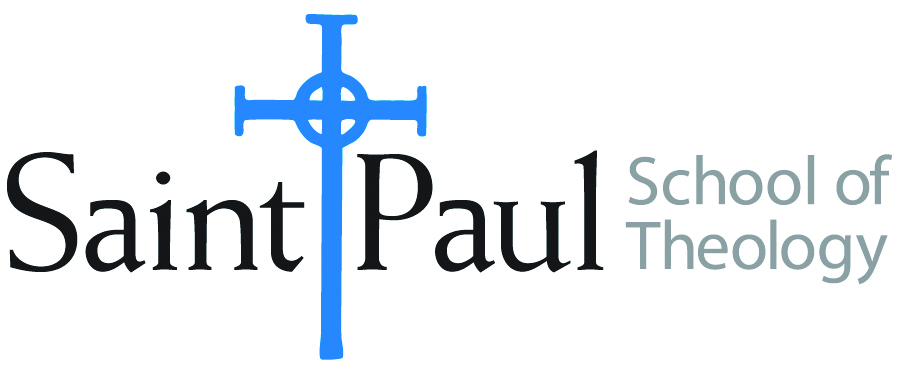 FACULTY INSTRUCTIONSFACULTY INSTRUCTIONSSTUDENT INSTRUCTIONSSTUDENT INSTRUCTIONSFor each semester taught, faculty should complete and submit a new form each time the course is taught and returned. Forms are due by the first day of registration for a given term.  DESKCOPY – ordered by faculty and adjuncts USING THE SAINT PAUL AMAZON ACCOUNT AND SPST CREDIT CARD. (OR, have Jennifer Smith order for you) at a $200 max for 1st time use of text per course.  IF you purchase yourself, note that we will NOT reimburse you for any tax or shipping paid by you, use the  Expense Reimbursement Form, attach all actual / delivered receipt or invoices, return via email or mail, and this should be reimbursed with your first stipend payment (or next payroll payment)For each semester taught, faculty should complete and submit a new form each time the course is taught and returned. Forms are due by the first day of registration for a given term.  DESKCOPY – ordered by faculty and adjuncts USING THE SAINT PAUL AMAZON ACCOUNT AND SPST CREDIT CARD. (OR, have Jennifer Smith order for you) at a $200 max for 1st time use of text per course.  IF you purchase yourself, note that we will NOT reimburse you for any tax or shipping paid by you, use the  Expense Reimbursement Form, attach all actual / delivered receipt or invoices, return via email or mail, and this should be reimbursed with your first stipend payment (or next payroll payment)Students may acquire textbooks by ordering online via Amazon or other book retailer and having books shipped to them.  Regardless of shopping / ordering method, students may check Cokesbury online for discount on text and certain texts may be sent free delivery. Also check the SPST Library.Students may acquire textbooks by ordering online via Amazon or other book retailer and having books shipped to them.  Regardless of shopping / ordering method, students may check Cokesbury online for discount on text and certain texts may be sent free delivery. Also check the SPST Library.COURSE INSTRUCTOR(s)Casey Sigmon                            Casey Sigmon                            Casey Sigmon                            COURSE NUMBER & SECTION(s)WOR 310 OKC/KS/SOWOR 310 OKC/KS/SOWOR 310 OKC/KS/SOCOURSE NAMEChoreographing the Movement of God’s Kindom ComeChoreographing the Movement of God’s Kindom ComeChoreographing the Movement of God’s Kindom ComeCOURSE SEMESTER & YEAR  Fall 2024Fall 2024Fall 2024DATE OF SUBMISSIONMarch 15, 2024March 15, 2024March 15, 2024BOOK TITLE and EDITION(include subtitle if applicable)BOOK TITLE and EDITION(include subtitle if applicable)AUTHOR(S)# of pages to be readPUBLISHER and  DATE13-Digit ISBNLIST PRICE(est)1Baptism, Eucharist, and MinistryWorld Council of Churches30WCC 1982978-28254070975.002Black Liturgies: Prayers, Poems, and Meditations for Staying HumanCole Arthur Riley330Convergent Books, 2024978-059359364618.493Worship for the Whole People of God: Vital Worship for the 21st Century. 2nd EditionRuth Duck300Westminster John Knox Press, 2021978-066426476528.884Think Like a Filmmaker: Sensory-Rich Worship Design for Unforgettable MessagesMarcia McFee285Trokay Press, 2016978-099749780929.995Practice the Pause: Jesus’ Contemplative Practice, New Brain Science, and What It Means to be Fully HumanCaroline Oakes300Broadleaf Books, 2023978-150648307816.996The Synaptic Gospel: Teaching the Brain to WorshipChristopher D. Rodkey100University Press of America, 2012978-076185786039.99TOTAL Number of Pages to Be ReadTOTAL Number of Pages to Be Read1,345BOOK TITLE and EDITION(include subtitle if applicable)BOOK TITLE and EDITION(include subtitle if applicable)AUTHOR(S)# of pages to be readPUBLISHER and  DATE13-Digit ISBNLIST PRICE(est)1A Womanist Theology of Worship: Liturgy, Justice, and Communal RighteousnessLisa AllenOrbis, 2021978-162698444819.592Resources in the Ancient Church for Today’s WorshipCatherine Gunsalus  GonzálezAbingdon,2014978-142679565719.643Christian Worship: 100,000 Sundays of Symbols and RitualsGail RamshawAugsburg Fortress, 2009978-080066233260.694Caesar and the Sacrament, Baptism: A Rite of ResistanceR. Alan StreetCascade, 2018978-149822842827